二年級下學期國文、英文補考國文https://forms.gle/m12k4AoPjxL6W3sm6 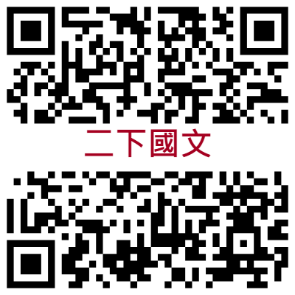 英文https://forms.gle/qw42143bmqRG3B3B7 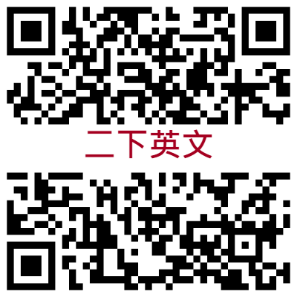 